Publicado en Madrid el 16/10/2018 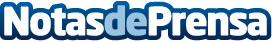 Lefrik da consejos para convertirse en ejecutivo ecoLa ´conciencia ECO´ era un concepto poco entendido en el ámbito empresarial, sin embargo la responsabilidad ecológica ha ido calando en las compañías que, cada vez más, involucran acciones de RSC que contribuyen al desarrollo sostenible y obtienen el reconocimiento y lealtad por parte de la sociedad. Lefrik, la marca española de moda y complementos ECO, da los tips imprescindibles para tener un comportamiento #PlanetFriendlyDatos de contacto:Lefrik910 66 51 78Nota de prensa publicada en: https://www.notasdeprensa.es/lefrik-da-consejos-para-convertirse-en Categorias: Nacional Moda Sociedad Madrid Ecología Emprendedores Recursos humanos Consumo http://www.notasdeprensa.es